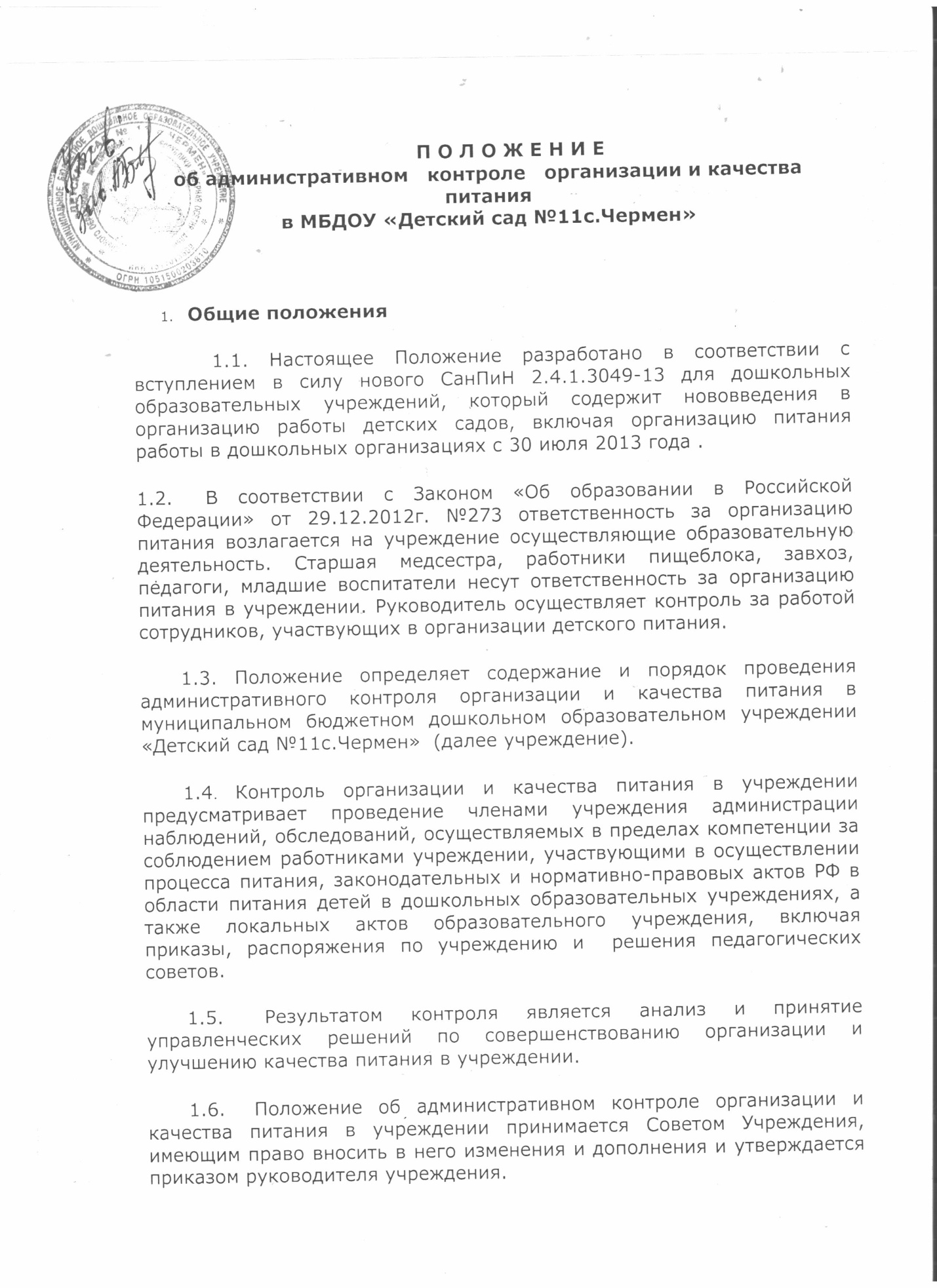 2. Цель и основные задачи контроля2.1. Цель контроля: оптимизация и координация деятельности всех служб для обеспечения качества питания в учреждении, осуществляемая через следующие задачи:   -   контроль     по   исполнению   нормативно - технических   и   методических   документов санитарного законодательства РФ;   - выявление нарушений и неисполнений приказов и иных нормативно-правовых актов учреждения в части организации и обеспечения качественного питания в учреждении;   -   анализ причин, лежащих в основе нарушений и принятие мер по их предупреждению;   -   анализ     и   оценки   уровня   профессионализма     лиц,   участвующих   в   обеспечении качественного питания, по результатам их практической деятельности;   -   анализ   результатов   реализации   приказов и иных нормативно-правовых актов учреждении,       оценка их эффективности;   - выявление положительного опыта в организации качественного питания, с последующей разработкой предложений по его распространению;   -   оказание методической помощи всем участникам организации процесса питания в учреждения;   -   совершенствования механизма организации и улучшения качества питания в учреждении.Организационные методы, виды и формы контроля3.1.    Контроль осуществляется с использованием следующих методов:     - изучение документации;     - обследование объекта;     - наблюдение за организацией производственного процесса и процесса питания в группах;     - беседа с персоналом;     - ревизия;     - инструментальный метод (с использованием контрольно-измерительных приборов)       и иных правомерных методов, способствующих достижению цели контроля.3.2. Контроль осуществляется в виде плановых или оперативных проверок.3.3. Плановые проверки осуществляются в соответствии с утвержденным заведующей       учреждения планом - графиком   на   учебный   год. План - график   административного   контроля   за организацией   и   качеством   питания   в   учреждении   разрабатывается   с учетом Программы производственного   контроля   за   соблюдением   санитарных   правил и   выполнением санитарно - противоэпидемиологических (профилактических) мероприятий.3.4.    Нормирование и тематика контроля находятся в компетенции заведующей учреждения.3.5.    Оперативные проверки проводятся с целью получения информации о ходе и результатах организации питания в МКДОУ. Результаты оперативного контроля требуют оперативного выполнения предложений и замечаний, которые сделаны проверяющим в ходе изучения вопроса проверяющим.3.6.    По совокупности вопросов, подлежащих проверке, контроль по организации питания в учреждении проводится в виде тематической проверки.Основные правила4.1.      Административный контроль организации и качества питания осуществляется заведующей учреждения заместителем руководителя, старшей медицинской сестрой, в рамках полномочий, согласно утвержденному плану контроля, или в соответствии с приказом заведующей по учреждению.4.2.      Для осуществления некоторых видов контроля могут быть организованы специальные комиссии, состав и полномочия которых определяются и утверждаются приказом заведующей учреждении. К участию в работе комиссий, в качестве наблюдателей, могут привлекаться члены Управляющего совета, родительского комитета. Участие членов профсоюзного комитета в учреждении работе комиссий является обязательным.4.3.      Лица, осуществляющие контроль на пищеблоке должны быть здоровыми, прошедшие медицинский осмотр в соответствии с действующими приказами и инструкциями. Ответственность за выполнение настоящего пункта Положения возлагается на старшую медицинскую сестру учреждения.4.4.      Основаниями для проведения контроля являются:     -   план-график;                             -   приказ по учреждению;     -   обращение   родителей   (законных   представителей)   и сотрудников учреждения, по поводу нарушения.4.5.   Контролирующие лица имеют право запрашивать необходимую информацию, изучать документацию, относящуюся к вопросу питания заранее.4.6.      При обнаружении в ходе контроля нарушений законодательства РФ в части организации питания дошкольников, о них сообщается заведующей учреждения.5.Содержание и распределение вопросов контроля5.1.   Содержание контроля определяется следующими вопросами:     -   контроль за рационом и режимом питания;     -   контроль за выполнением нормативов по питанию;     -   контроль   документации   по   вопросам  санитарии,   гигиены, технологии производства,         результатам бракеража, ежедневных медицинских осмотров работников пищеблока;     -   контроль сроков годности и условий хранения продуктов;     -   контроль технологии приготовления пищи;   -   контроль поточности технологических процессов;     -   контроль готовой продукции;     -   контроль санитарно-технического состояния пищеблока;     -   контроль     за     санитарным   содержанием   и     санитарной   обработкой     предметов         производственного окружения;     -   контроль   за   состоянием   здоровья,   соблюдением правил личной гигиены персонала,         гигиеническими знаниями и навыками персонала пищеблока;     -   контроль за приемом пищи детьми;     - контроль бухгалтерской документации;     -   контроль выполнения муниципальных контрактов на поставку продуктов питания.5.2.   Вопросы контроля, периодичность и формы предоставления результатов распределяются         между контролирующими следующим образом: (см. Приложения №1, Приложения №2 )5.3.   Оформление и предоставление результатов контроля осуществляется в соответствии с         Положением о внутреннем контроле учреждении.6. Документация     - примерное 10-дневное цикличное меню;     - технологические карты;     - журнал входного контроля пищевых продуктов, производственного сырья и контроля         документов, подтверждающих качество и безопасность пищевых продуктов;     - журнал регистрации температурно-влажностного режима в складских помещениях и         холодильных шкафах;     - ведомость анализа используемого набора продуктов за неделю;     - журнал регистрации бракеража готовых блюд;     - журнал ежедневного учета питания детей.  6.2.   Документация старшей медицинской сестры для контроля за качеством питания:      журнал С-витаминизации пищи;     - журнал контроля состояния здоровья персонала пищеблока;     - медицинские книжки персонала (единого образца);     - журнал аварийных ситуаций;     - журнал регистрации результатов лабораторно-инструментального контроля, проводимого лабораторией Роспотребнадзора6.4.    Документация бухгалтерии по организации питания, подлежащая контролю   - накопительная ведомость;     - акты снятия остатков продуктов питания;     - акты закладки продуктов питания в котел;     - муниципальные контракты на поставку продуктов питания.6.5.      - Журнал прихода – расхода продуктов;     - Журнал контроля сроков реализации продуктов;     - Журнал учета сертификатов.